DECISIONS DELEGATED TO OFFICERS Complete this form to record details of all decisions made by officers acting under delegated powers. Send the completed form to forwardplan@oxford.gov.ukApproval checklist Delegations made at meetings and the Council’s Finance Rules and Contract Rules (Parts 18 and 19 of the Constitution) stipulate who the decision maker must consult with before taking a decision. The table below should be used to record their approval. The relevant Cabinet Member(s) must be consulted on all decisions taken by officers. This form must be completed and sent to Committee and Member Services as soon as reasonably practicable after the decision is made. Prompt notification is particularly important for key decisions which are subject to call-in, as the call-in deadline is 2 working days from the decision notice being published. Before completing the form please refer to the notes belowNOTESThe law requires the Council to record executive and non-executive decisions taken by officers under delegated powers and to publish them on the Council’s website.  These requirements apply to decisions that would have been taken by Council or the Cabinet if delegated powers had not been given to an officer:under an express delegation granted at a meeting of Cabinet, Council or a Committee.under a general delegation (where responsibility is delegated in the Constitution) and the effect of the decision is to:grant a permission or licence;affect the rights of an individual;award a contract or incur expenditure with a value in excess of £10,000;award a contract with a value in excess of £10,000 but less than £1,000,000;acquire or dispose of freeholds or leaseholds with a consideration or premium in excess of £10,000 but less than £500,000;grant to new tenants or dispose of leases with a rental value in excess of £10,000 but less than £125,000 (this excludes assignments, holding over and rent reviews);grant ‘project approval’ for projects in excess of £10,000 but less than £500,000;make a regulatory order which affects a number of people, for example a Public Space Protection Order or a Parking Place Order;These requirements do not apply to:planning and licencing matters where there are established arrangements for recording decisions: ordecisions which are purely administrative or operational in natureOfficers making such decisions must complete a written statement containing details of the decision taken. A copy of this decision notice must be retained by the relevant service for at least 6 years and any background papers for 4 years.Exempt or Confidential informationInformation relating to a delegated officer decision does not have to be made public if it is exempt or confidential. Summary information from this decision sheet (excluding all exempt or confidential information) will be published on the Council’s website.Key or Non Key DecisionA key decision is an executive decision likely to have a significant effect on people living or working in at least two wards; or to incur spending or savings of £500,000 or more.A key decision can only be taken and recorded here if notice of it has been published in the Forward Plan for at least 28 clear days. Key decisions taken by officers may be “called in” by any four councillors or the Chair of the Scrutiny Committee within two days of the notice of decision being published.	Decision title: Enhancing the Covered Market masterplanDecision date:4th August 2021Source of delegation: State how the decision was delegated. Was it an express delegation made at a meeting or a general delegation under the Council’s Constitution? This decision was delegated to officersunder Part 4.4 of the Council’s Constitution:All executive functions except the ones inPart 4.5 and 4.6 are delegated to theofficers in the senior management structure.What decision was made? Explain briefly – include financial details of any income or expenditure relating directly to this decision.  Please indicate whether information is exempt / confidential.To allocate an additional £40,000 of feasibility funding to the Covered Market masterplan work. The scope changes comprise: understanding the potential to move the electricity substation; undertaking a transport survey; more detailed analysis of potential changes to the service yard and Market Street; procuring commercial agents; engaging a quantity surveyor to cost the asset management and maintenance plan; increasing amount of professional support for trader consultation; receiving formal transport advice from the County Council.The budget increase also includes a 5% contingency allocation, so that any future small budget increase requests could be reviewed by the Project Board. Before this decision, the total approved feasibility budget for the project was £115,500. After this decision, the total feasibility budget for the project is therefore £155,500.Purpose: What does the decision deliver or achieve?This decision will ensure the business case of the masterplan is as accurate as possible. The masterplan will create a robust vision for the successful long-term future of market and its traders, under the stewardship of the City Council.Reasons: Please provide the reasons for the decision.This decision responds to challenges which were not anticipated at the project’s inception. It increases the scope and extends the programme of the masterplan work to Spring 2022, in order to give the Council more confidence in any future decision it reaches with regards to the long-term investment in the Covered Market.Decision made by: Name and title of officer within the senior management structureCarolyn PloszynskiHead of Regeneration & Economy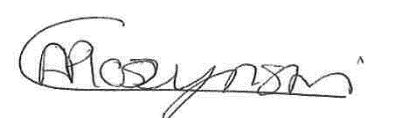 Other options considered: List any alternatives that were available to the decision taker and why they were rejectedNo scope and budget increase – this was rejected because it would not have enabled the Council to create a robust masterplan, so there would have been over £100,000 of abortive works.Partial scope and budget increase – each element of the scope increase was considered by Development Review Group and Development Board. Elements which were not deemed necessary during the masterplan work were removed from scope, however it was agreed that all remaining elements of the request were essential to mitigate against the abortive works risk above.Documents considered: Please attach any new documents relevant to the decision and state if they are exemptCovered Market masterplan - Development Board paper 4th August 2021Key or Not Key: (see notes below):Not keyWards significantly affected: If 2+ wards are significantly affected this will need to be treated as a key decision (see notes below)Carfax & JerichoDeclared conflict of interest: Please record any declared conflict of interest by any Cabinet Member consulted on the decision which relates to the decision.NoThis form was completed by:Name & title:Date:Ted MaxwellRegeneration Manager8th September 2021ApproverName and job titleDate Senior officer(s) e.g. the relevant service manager / head of service where the decision maker is the Chief Executive or an Executive Director.n/a, Head of Service decisionHead of Financial Services if required by the delegation / Constitutionn/a, included within 4th August Development BoardHead of Law and Governance if required by the delegation / Constitutionn/a, included within 4th August Development BoardCabinet Member(s) approval is required for all decisionsCllr Alex Hollingsworth, Cllr Susan Brown, Cllr Ed Turner15 September 2021Ward Member(s) – Ward Members should be told in advance about anything which particularly affects their ward and which is potentially controversial but please note that Cabinet Members must be consulted first.Cllr Lizzy Diggins16 September 2021